	Regeneration and Projects		Invicta House	County Hall	 ME14 1XX		E-mail:  allison.campbell-smith@kent.gov.ukDear Kent Ambassador  Business Vision LIVE, 10th May 2023, Kent Event Centre, Detling, ME14 3JFWe're bringing the 2023 Networking Breakfast back to its roots - based on feedback - so guests can really get to know their peers with a chatty, conversational style breakfast meeting with structured networking available too.Start your day at Business Vision LIVE by making new contacts and networking with peers over a delicious continental breakfast. Business Vision LIVE is the South East’s premier business showcase event, with over 2,000 visitors and 250 exhibitors coming together for an incredible day of gathering fresh inspiration and new ideas, networking and doing great business. As I’m sure you will agree, this is a great opportunity for Kent Ambassadors to engage with the business community.You are invited to attend the whole day and specifically the Networking Breakfast, the Keynote session with Piers Linney, former Dragons Den, Entrepreneur and CEO of Moblox , followed by an invite-only VIP Q&A session with Piers.“Kent Business Networking Breakfast” in John Hendry Pavillion at Kent Event Centre7.00am Breakfast available on arrival.  The Networking Breakfast will now take place in the John Hendry building in the second exhibition hall. Our menu will focus on healthy options like fresh fruit, yogurt, granola and some warm breakfast rolls on offer too. Breakfast ticket holders are able to park (for free) on the concrete car park at the back of the hall.  Once breakfast has finished, you'll be free to head straight into the main exhibition hall. Main Keynote Session9.30 Roger Gough, Leader KCC, Piers Linney, former Dragons Den, Entrepreneur and CEO of Moblox followed by VIP Q&A session in roundtable room in the John Hendry building.Full details on Piers found here: https://www.pierslinney.com/The breakfast and VIP Q&A session with Piers are free to attend for Ambassadors, but places are limited and will be allocated on a first come first served basis.  Please let Allison know by return if you would like us to reserve you a place at one or all of the following:BreakfastKeynotePrivate Q&APlease do not hesitate to contact her if you have any questions.Yours sincerely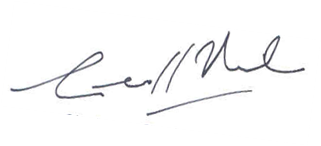 Geoff Miles Ambassadors Direct dial/Ext:03000 417040Ask For:Allison Campbell-SmithYour Ref:Our Ref:Date:March 2023